Ananas z talerzyka papierowego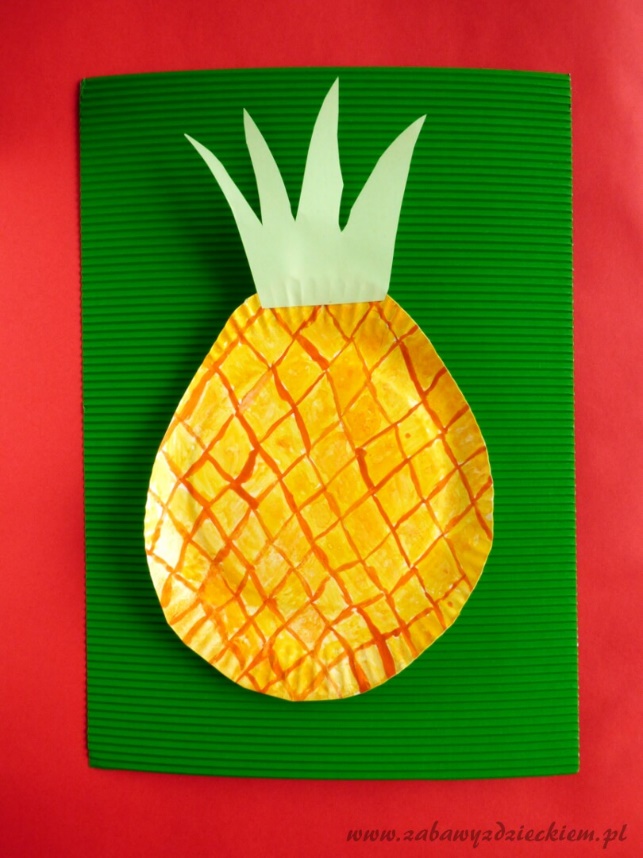 Potrzebne Wam będą:papierowy talerzyk, farby, papier kolorowy, klej, nożyczkiWykonanie:Najpierw z papierowego talerzyka wycinamy kształt przypominający ananasowy owoc. Później malujemy ten talerzyk odpowiednimi kolorami, pamiętając o tym, by namalować wzorek imitujący skórę prawdziwego owocu. Następnie odstawiamy talerzyk do wyschnięcia. W międzyczasie z papieru kolorowego wycinamy kształt zielonych liści. Gdy widzimy, że talerzyk już jest suchy, przyklejamy liście u wierzchołka ananasa.